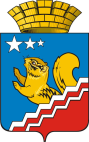 СВЕРДЛОВСКАЯ ОБЛАСТЬДУМА ВОЛЧАНСКОГО ГОРОДСКОГО ОКРУГАСЕДЬМОЙ СОЗЫВ Двадцатое заседание (очередное)РЕШЕНИЕ № 81г. Волчанск                                                                                       от 27.03.2024 г.   Об отчете о деятельности Контрольно-счетного органа Волчанского городского округа за 2023 годЗаслушав   председателя Контрольно-счетного органа Волчанского городского округа Закирову Т.Н. о деятельности Контрольно-счетного органа за 2023 год,ДУМА ВОЛЧАНСКОГО ГОРОДСКОГО ОКРУГА РЕШИЛА:Отчет о деятельности Контрольно-счетного органа Волчанского городского округа за 2023 год принять к сведению.Председателю Контрольно-счетного органа Закировой Т.Н. отчет о деятельности Контрольно-счетного органа за 2023 год разместить на официальном сайте Контрольно-счетного органа в сети Интернет (www.kso-volchansk.ru).Контроль исполнения настоящего решения возложить на заместителя председателя Думы Волчанского городского округа Делибалтова И.В.Заместитель председателя ДумыВолчанского городского округа                                            И.В. Делибалтов                                                                                          Приложение к решению Думы                                                                                              Волчанского городского округа                                                                              от  27.03.2024 г. № 81ОТЧЕТ О ДЕЯТЕЛЬНОСТИ КОНТРОЛЬНО-СЧЕТНОГО ОРГАНА ВОЛЧАНСКОГО ГОРОДСКОГО ОКРУГА ЗА 2023 ГОДНастоящий отчет о деятельности Контрольно-счетного органа Волчанского городского округа (далее – Контрольно-счетный орган) в 2023 году, итогах проведенных контрольных и экспертно-аналитических мероприятий подготовлен на основании требований статьи 19 Федерального закона от 07 февраля 2011 года №6-ФЗ «Об общих принципах организации и деятельности контрольно-счетных органов субъектов Российской Федерации и муниципальных образований», стандарта организации деятельности внешнего муниципального финансового контроля «Подготовка отчета о деятельности Контрольно-счетного органа».1. Задачи, функции, основные направления деятельности в отчетном периоде.Контрольно-счетный орган, является постоянно действующим органом местного самоуправления, осуществляющим внешний муниципальный финансовый контроль, реализующим свои полномочия в соответствии с Бюджетным кодексом Российской Федерации, Федеральным законом от 07 февраля 2011 года №6-ФЗ «Об общих принципах организации и деятельности контрольно-счетных органов субъектов Российской Федерации и муниципальных образований», Положением о Контрольно-счетном органе Волчанского городского округа, утвержденного Решением Волчанской городской Думы  от 23.08.2012г. №145, Положением о бюджетном процессе в Волчанском городском округе, утвержденного Решением Волчанской городской Думы от 26.02.2014г. №7, а также локальными нормативными актами Контрольно-счетного органа.Деятельность Контрольно-счетного органа в 2023 году осуществлялась на основании Плана работы, утвержденного приказом председателя Контрольно-счетного органа от 29  декабря 2022 года №31. Приоритетным направлением деятельности Контрольно-счетного органа в отчетном периоде, как и в прошлые периоды, было проведение контрольных мероприятий, экспертно-аналитических мероприятий,  мероприятий по финансово-экономической экспертизе проектов нормативно правовых актов, связанных с решением задач, вытекающих из требований бюджетного законодательства и Положения о Контрольно-счетном органе.Для организации и осуществления контрольных и экспертно-аналитических мероприятий Контрольно-счетным органом проводились необходимые обеспечивающие мероприятия: организационные, правовые, методологические и другие.Для исполнения полномочий, установленных действующим законодательством, Контрольно-счетным органом в отчетном периоде осуществлялось:- экспертиза проекта решения Думы о бюджете Волчанского городского округа на очередной финансовый год и плановый период, проверка и анализ обоснованности его показателей;- внешняя проверка годового отчета об исполнении бюджета Волчанского городского округа;- организация и осуществление контроля за законностью и эффективностью использования бюджетных средств Волчанского городского округа;- оценка эффективности формирования муниципальной собственности, управления и распоряжения такой собственностью и контроль за соблюдением установленного порядка формирования такой собственности, управления и распоряжения такой собственностью;- экспертиза проектов муниципальных правовых актов в части, касающейся расходных обязательств Волчанского городского округа, экспертиза проектов муниципальных правовых актов, приводящих к изменению доходов бюджета Волчанского городского округа;- проведение оперативного анализа исполнения и контроля за организацией исполнения бюджета Волчанского городского округа в 2023 году, ежеквартальное представление информации о ходе исполнения бюджета Волчанского городского округа, о результатах проведенных контрольных и экспертно-аналитических мероприятий в Думу и Главе Волчанского городского округа;В Контрольно-счетном органе разработано и утверждено на текущий момент 10 Стандартов внешнего муниципального финансового контроля. 2. Контроль формирования и исполнения местного бюджета. В рамках осуществления контроля за соблюдением порядка формирования  и рассмотрения бюджета Волчанского городского округа была проведена экспертиза проекта Решения «О бюджете Волчанского городского округа на 2024 год и плановый период 2025 и 2026 годов». Замечания экономического и правового характера к проекту решения о бюджете отсутствовали.В части проведенной проверки и анализа обоснованности показателей бюджета Волчанского городского округа нарушений не было выявлено. Предложенный на экспертизу проект бюджета на 2024 год и плановый период 2025 и 2026 годов  соответствовал требованиям бюджетного законодательства и был рекомендован к рассмотрению представительным органом Волчанского городского округа.В рамках осуществления контроля по исполнению местного бюджета была проведена внешняя проверка отчета об исполнении бюджета Волчанского городского округа за 2022 год.  В ходе, которой была проверена годовая бюджетная отчетность главных распорядителей средств местного бюджета, получателей средств бюджета, главных администраторов доходов местного бюджета, главного администратора источников финансирования дефицита местного бюджета и консолидированный отчет об исполнении бюджета Волчанского городского округа за 2022 год. В 2023 году  13 раз вносились проекты Решений Думы «О внесении изменений и дополнений в решение Волчанкой городской Думы от 16.12.2022 года № 82 «О бюджете Волчанского городского округа на 2023 год и плановый период 2024 и 2025 годов». В виду несвоевременного представления данных проектов Решений, только 8 проектов были проанализированы Контрольно-счетным органом на предмет обоснованности и законности внесения данных изменений, подготовлены заключения.3. Итоги контрольной деятельности.Контрольные мероприятия проводились сотрудниками Контрольно-счетного органа в соответствии с планом работы на 2023 год. В соответствии с Положением о Контрольно-счетном органе, в План работы на 2023 год по инициативе Контрольно-счетного органа были включены:- Проверка достоверности, полноты и соответствия нормативным требованиям составления и представления бюджетной отчетности главных администраторов бюджетных средств за 2022 год (в соответствии с Бюджетным кодексом РФ);- Проверка использования бюджетных средств, выделенных в 2022 году в виде субсидий на выполнение муниципального задания «Муниципальному автономному учреждению культуры «Культурно-досуговый центр»;- Проверка использования бюджетных средств, выделенных в 2022 году на выполнение муниципального задания «Муниципальному бюджетному учреждению дополнительного образования «Волчанская детская музыкальная школа»;- Проверка   использования средств  бюджета Волчанского городского округа, выделенных в 2022 году на реализацию мероприятия 13 «Освещение в средствах массовой информации вопросов о деятельности органов местного самоуправления»   подпрограммы 4 «Обеспечение реализации муниципальной программы «Совершенствование социально-экономической политики на территории Волчанского городского округа до 2024 года»;- Проверка использования бюджетных средств, выделенных в 2022 году на  Подпрограмму "Обеспечение реализации муниципальной программы Волчанского городского округа "Развитие жилищно-коммунального хозяйства и повышение энергетической эффективности в Волчанском городском округе до 2024 года" (была завершена в январе 2024 года).Все запланированные мероприятия  были выполнены в полном объеме. Контрольными мероприятиями было охвачено 5 объектов проверки.По результатам контрольных мероприятий в 2023 году составлено 11 актов, в том числе 6 по внешней проверке отчета об исполнении бюджета. Проверено средств местного бюджета (за исключением внешней проверки) 92 040 679,87 рублей, в т.ч. расходов – 92 040 679,87 рублей, доходов – 0. Нецелевое неэффективное использование средств не выявлено. В основном допущенные нарушения и недостатки явились следствием недостаточного соблюдения действующего законодательства и отсутствием надлежащего контроля со стороны главных администраторов бюджетных средств, ответственных лиц, а также нарушения следующего характера:- муниципальное задание сформировано и утверждено с нарушением Порядка формирования муниципального задания, утвержденного постановлением лавы ВГО от 26.12.2017г. №635;- в муниципальном задании отсутствуют показатели качества и объема работы;- арифметические ошибки в расчетах нормативных затрат на оказание муниципальных услуг;- не приведен в соответствии администрацией порядок составления и утверждения плана финансово-хозяйственной деятельности муниципального учреждения в соответствии с требованиями Приказа Минфина России от 31.08.2018г. №186н «О требованиях к составлению и утверждению плана финансово-хозяйственной деятельности государственного (муниципального) учреждения (с изменениями от 25.08.2022г. №128н);- отчет об исполнении муниципального задания предоставлен по старой форме;- объем финансового обеспечения выполнения муниципального задания не рассчитывался на основании нормативных затрат на оказание муниципального задания;- отделом образования ВГО не утвержден Порядок составления и утверждения плана финансово-хозяйственной деятельности муниципальных учреждений;- в муниципальной программе расходы не соответствуют поставленной цели и задаче программы;- изменения в муниципальные программы вносятся без экспертизы Контрольно-счетного органа ВГО;- в соответствии с Порядком предоставления грантов отчеты о достижении показателей не предоставлялись;- нарушения, замечания ведения бухгалтерского и бюджетного учета;- в нарушение Приказа Минтранса России от 11.09.2020г. №368, много замечаний по принятию к учету путевых листов и их заполнения;- замечания по авансовым отчетам;- замечания по оплате труда: превышение выплаты за сложность и напряженность и выплаты за выполнение особо сложных заданий установленных Положением об оплате труда работников МКУ «УГХ»;- в нарушение статьи 167 ТК РФ расчет оплаты служебных командировок производится не в размере среднего дневного заработка за предыдущий год.Данные нарушения устраняются приведением в соответствие нормативно-правовых актов, локальных актов в соответствие с действующим законодательством. По результатам проверок направлено:- 6 представлений, содержащие 33 замечаний, а также  предложения руководителям на устранение выявленных нарушений и недостатков, а также недопущению подобных нарушений. Из них выполнено и устранено 10 замечаний и нарушений. По внешней проверке отчета об исполнении бюджета Волчанского городского округа за 2022 год объем бюджетных средств  составил по доходам 1 378 959 198,77 рублей, по расходам 1 387 329 853,08 рубля, дефицит бюджета 8 370 654,31 рубля. Предоставленная в ходе внешней проверки информация дала достаточные основания для выражения мнения о полноте и достоверности годовой бюджетной отчетности главных администраторов бюджетных средств. Показатели исполнения бюджета Волчанского городского округа за 2022 год, соответствуют суммарным показателям Отчетов об исполнении бюджета администраторов бюджетных средств, а также показателям Отчета по поступлениям и выбытиям, представленного Управлением федерального казначейства по Свердловской области. По внешней проверке нарушения и замечания не выявлены.Отчеты и материалы контрольных мероприятий были переданы для рассмотрения в  Волчанскую городскую Думу, Главе Волчанского городского округа и размещены на официальном сайте Контрольно-счетного органа.4. Финансово-экономическая экспертиза.В 2023  году Контрольно-счетным органом проведены мероприятия, не включенные в план работы, обязательность проведения которых определена федеральным, областным законодательством, а также подпунктом 7 пункта 6.1. Положения о контрольно-счетном органе. Так в рамках реализации полномочия по проведению финансово-экономической экспертизы проектов муниципальных правовых актов, подготовлено 11  заключений на проекты Решений Думы и постановления главы в т.ч.:- на проекты нормативных правовых актов – 5  заключений;- на проекты решений о внесении изменений в Решение «О бюджете Волчанского городского округа на 2023 год и плановый период 2024 и 2025 годов» - 8 заключения;- на проекты муниципальных программ и изменений в них – 0 заключений.Проведены финансово-экономические экспертизы и составлены заключения на проекты решений Думы «О бюджете Волчанского городского округа на 2024 год и плановый период 2025 и 2026 годов» и решения «Об утверждении отчета об исполнении бюджета Волчанского городского округа за 2022 год». В результате экспертизы данных проектов решений установлено отсутствие нарушений обязательных требований Бюджетного кодекса Российской Федерации и Положения о бюджетном процессе в Волчанском городском округе.Была подготовлена и представлена информация на отчеты по исполнению бюджета за 1 квартал, полугодие и 9 месяцев 2023 года на заседаниях Волчанской городской Думы. Все заключения на проекты нормативно-правовых актов и информация по исполнению бюджета  размещены на официальном сайте Контрольно-счетного органа.5. Обеспечение деятельности Контрольно-счетного органа.В соответствии с Положением о Контрольно-счетном органе штатная численность сотрудников Контрольно-счетного органа сформирована в составе председателя и инспектора, которые занимают  должности муниципальной службы.  Все сотрудники имеют высшее профессиональное образование по специальности в области экономики и финансов.В течение 2023 года семинары и совещания со Счетной палатой Свердловской области проводились в режиме видеоконференций.  Председателем и инспектором постоянно изучаются законодательные и нормативные документы, необходимые для осуществления возложенных полномочий, проводится мониторинг изменений законодательства.В целях оперативного информирования руководителей органов местного самоуправления, населения и общественности о результатах деятельности Контрольно-счетного органа функционирует официальный сайт Контрольно-счетного органа Волчанского городского округа: www.kso-volchansk.ru, e-mail:kontr.organ.vol@mail.ru, а также зарегистрирована официальная страница  в социальной сети ВКонтакте  public216664784.В данном информационном пространстве публикуются отчеты по результатам проведенных контрольных и экспертно-аналитических мероприятий, заключения на проекты нормативных правовых актов, нормативные документы, регулирующие деятельность Контрольно-счетного органа, а также информация об исполнении бюджета за 1 квартал, полугодие, 9 месяцев и в целом по году за каждый финансовый год. В целях повышения эффективности организации работы по борьбе с правонарушениями в сфере экономики, укреплению законности в области бюджетной политики и предупреждению, пресечению и выявлению правонарушений, связанных с незаконным использованием бюджетных средств, управлением и распоряжением имуществом, находящимся в собственности Волчанского городского округа  было заключено Соглашение о порядке взаимодействия Контрольно-счетного органа с прокуратурой г.Карпинска Свердловской области.С целью информационного взаимодействия, а также передаче отчетных и иных документов по кассовому обслуживанию исполнения бюджета Волчанского городского округа, действует соглашение с Управлением Федерального Казначейства по Свердловской области.В рамках мероприятий, направленных на противодействие коррупции: муниципальные служащие в установленные сроки представили сведения о доходах, расходах, имуществе и обязательствах имущественного характера своих, супруга, и несовершеннолетних детей за 2022 год. Объем расходов на содержание Контрольно-счетного органа на 2023 год  в соответствии с решением о бюджете составил 2 426,582  тысяч рублей, фактические расходы составили 2 426,213 тысяч рублей или 100% к утвержденным назначениям. 6. Основные направления деятельности Контрольно-счетного органа на текущий годПриказом председателя от 29 декабря 2023 года № 32 утвержден план работы Контрольно-счетного органа на 2024 год, в котором учтены основные направления деятельности. При планировании деятельности предусматривалось проведение контрольных  и экспертно-аналитических мероприятий с учетом принципов системности и комплексности. В 2024 году планируется совместное со Счетной палатой Свердловской области экспертно-аналитическое мероприятие «Оценка эффективности использования средств областного бюджета, выделенных в 2023 году и истекшем периоде 2024 года (при необходимости – в более ранний период) на организацию и обеспечение отдыха и оздоровления детей в Свердловской области (Волчанский городской округ)»Ключевой задачей Контрольно-счетного органа как органа внешнего муниципального финансового контроля является предоставление Думе и Главе Волчанского городского округа объективной и независимой информации о формировании и об исполнении бюджета Волчанского городского округа, качестве проектов решений Думы и проектов постановлений главы Волчанского городского округа, предусматривающие расходование бюджетных средств, законность, эффективность и результативность деятельности органов местного самоуправления по управлению и распоряжению муниципальными финансами и имуществом, причинах и последствиях выявленных нарушений, возможностях их устранения.